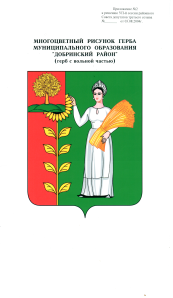 П О С Т А Н О В Л Е Н И ЕАДМИНИСТРАЦИИ СЕЛЬСКОГО ПОСЕЛЕНИЯНОВОЧЕРКУТИНСКИЙ СЕЛЬСОВЕТДобринского муниципального района Липецкой областиРоссийской Федерации17.01.2019 г.                           с.Новочеркутино                             № 5О признании утратившими силу некоторых постановлений администрации сельского поселения Новочеркутинский сельсовет              В связи с приведением нормативных актов сельского поселения  в соответствии действующему законодательству Российской Федерации, руководствуясь Уставом сельского поселения, администрация сельского поселения Новочеркутинский сельсоветП О С Т А Н О В Л Я Е Т :1.Признать утратившим силу следующие постановления:- от 11.07.2017 года № 20" О внесении изменений в муниципальную Программу "Устойчивое развитие территории сельского поселения Новочеркутинский сельсовет на 2014-2020 годы";- от 21.11.2017 года № 80" О внесении изменений в муниципальную Программу "Устойчивое развитие территории сельского поселения Новочеркутинский сельсовет на 2014-2020 годы";- от 29.12.2017 года № 115" О внесении изменений в муниципальную Программу "Устойчивое развитие территории сельского поселения Новочеркутинский сельсовет на 2014-2020 годы";- от 13.02.2018 года № 9" О внесении изменений в муниципальную Программу "Устойчивое развитие территории сельского поселения Новочеркутинский сельсовет на 2014-2020 годы";- от 18.04.2018 года № 27" О внесении изменений в муниципальную Программу "Устойчивое развитие территории сельского поселения Новочеркутинский сельсовет на 2014-2020 годы";- от 18.07.2018 года № 48" О внесении изменений в муниципальную Программу "Устойчивое развитие территории сельского поселения Новочеркутинский сельсовет на 2014-2020 годы";2. Настоящее постановление вступает в силу со дня его официального обнародования.3. Контроль за исполнением настоящего постановления оставляю засобой.Глава администрации                                                                                    сельского поселения                                                     И.В.Команов